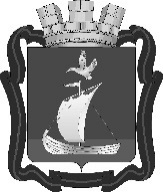 СОВЕТ ДЕПУТАТОВГОРОДСКОГО ПОСЕЛЕНИЯ КАНДАЛАКША КАНДАЛАКШСКОГО МУНИЦИПАЛЬНОГО РАЙОНАМУРМАНСКОЙ ОБЛАСТИПЯТОГО СОЗЫВАР Е Ш Е Н И Еот 2 декабря 2022 года                                                                                                             № 310О внесении измененийв решение Совета депутатов городского поселения Кандалакша Кандалакшского муниципального района от 10.12.2021 № 200 «О бюджете муниципального образования городское поселение Кандалакша Кандалакшского муниципального района Мурманской области на 2022 год и на плановый период 2023 и 2024 годов»(в редакции решения Совета депутатов от 27.09.2022 № 281)В соответствии с Бюджетным кодексом Российской Федерации, Уставом муниципального образования городское поселение Кандалакша Кандалакшского муниципального района Мурманской области, Положением о бюджетном процессе в муниципальном образовании городское поселение Кандалакша Кандалакшского района в связи с необходимостью решения вопросов, возникающих при исполнении бюджета городского поселения,Совет депутатовгородского поселения Кандалакша Кандалакшского муниципального районаМурманской областирешил:1. Внести в решение Совета депутатов городского поселения Кандалакша Кандалакшского муниципального района от 10.12.2021 № 200 «О бюджете муниципального образования городское поселение Кандалакша Кандалакшского муниципального района Мурманской области на 2022 год и на плановый период 2023 и 2024 годов» (в редакции решения Совета депутатов от 27.09.2022 № 281) следующие изменения:1.1. В статье 1:пункт 1 изложить в следующей редакции:«1. Утвердить основные характеристики бюджета муниципального образования городское поселение Кандалакша Кандалакшского муниципального района Мурманской области (далее – бюджет поселения) на 2022 год:прогнозируемый общий объем доходов в сумме 1 164 338,9 тыс. руб.;общий объем расходов в сумме 1 220 630,1 тыс. руб.;верхний предел муниципального внутреннего долга на 1 января 2023 года в сумме 18 418,0 тыс. руб., в том числе верхний предел долга по муниципальным гарантиям в сумме 0,0 тыс. руб.; дефицит в сумме 56 291,2 тыс. руб.».абзац четвертый пункта 2 изложить в следующей редакции:«верхний предел муниципального внутреннего долга на 1 января 2024 года в сумме 25 800,3 тыс. руб., в том числе верхний предел долга по муниципальным гарантиям в сумме 0,0 тыс. руб.;». абзац четвертый пункта 3 изложить в следующей редакции:«верхний предел муниципального внутреннего долга на 1 января 2025 года в сумме 29 818,9 тыс. руб., в том числе верхний предел долга по муниципальным гарантиям в сумме 0,0 тыс. руб.;».1.2. В абзаце втором пункта 1 статьи 7 число «1 849,4» заменить числом «1 900,4».1.3. В статье 8:в пункте 1 слова «в пункте 7» заменить словами «в пунктах 6-8.1»;пункт 3 изложить в следующей редакции:«3. Установить, что из бюджета поселения могут предоставляться субсидии муниципальным бюджетным и автономным учреждениям в порядках, устанавливаемых администрацией муниципального образования:- на финансовое обеспечение выполнения муниципального задания;- на осуществление капитальных вложений в объекты капитального строительства муниципальной собственности или приобретение объектов недвижимого имущества в муниципальную собственность;- на иные цели.»;в пункте 8 слова «О Порядке» заменить словами «Об утверждении Порядка».1.4. Статью 14 изложить в следующей редакции: «Утвердить объем бюджетных ассигнований муниципального дорожного фонда:на 2022 год в сумме 198 855,3 тыс. руб.;на 2023 год в сумме 82 834,2 тыс. руб.;на 2024 год в сумме 69 069,2 тыс. руб.».1.5. Утвердить приложения №№ 1, 2, 3, 4, 5, 6, 7, 10, 11, 12, 3.1, 4.1, 5.1, 6.1, 11.1, 12.1 к решению Совета депутатов городского поселения Кандалакша Кандалакшского муниципального района от 10.12.2021 № 200 «О бюджете муниципального образования городское поселение Кандалакша Кандалакшского муниципального района Мурманской области на 2022 год и на плановый период 2023 и 2024 годов» (в редакции решения Совета депутатов от 27.09.2022 № 281) с изменениями в новой редакции.2. Органу, организующему исполнение бюджета муниципального образования городское поселение Кандалакша Кандалакшского муниципального района Мурманской области, внести соответствующие изменения в сводную бюджетную роспись, лимиты бюджетных обязательств.3. Заказчикам (заказчикам – разработчикам) муниципальных программ внести соответствующие изменения в муниципальные программы в сроки, установленные действующим законодательством.4. Опубликовать настоящее решение в периодическом печатном издании «Информационный бюллетень администрации муниципального образования Кандалакшский район» и на сайте муниципального образования городское поселение Кандалакша Кандалакшского муниципального района Мурманской области. 5. Контроль за исполнением настоящего решения возложить на постоянную комиссию Совета депутатов по бюджету, финансам, налогам и экономическому развитию.Глава муниципального образования						   Е.В. Ковальчук